Warszawa,  21   sierpnia 2020 r.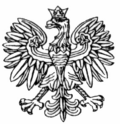 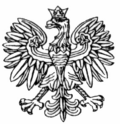                     WNP-I.4131.128.2020.MKRada Gminy Cegłówul. Tadeusza Kościuszki 405-319 CegłówRozstrzygnięcie nadzorczeDziałając na podstawie art. 91 ust. 1 w związku z art. 86 ustawy z dnia 8 marca 1990 r.
o samorządzie gminnym (Dz. U. z 2020 r. poz. 713)stwierdzam nieważność§ 1 uchwały Nr XXIV/191/20 Rady Gminy Cegłów z dnia 13  lipca 2020 r. w sprawie wotum zaufania dla Wójta Gminy Cegłów, w części dotyczącej słów „nie udziela”UzasadnienieNa sesji, która odbyła się 13 lipca 2020 r. Rada Gminy Cegłów podjęła uchwałę Nr XXIV/191/20 
w sprawie wotum zaufania dla Wójta Gminy Cegłów. Podstawę prawną podjęcia przedmiotowej uchwały stanowi art. 18 ust. 2 pkt 4a ustawy o samorządzie gminnym. Wskazany przepis stanowi, że „do wyłącznej właściwości rady gminy należy rozpatrywanie raportu o stanie gminy oraz podejmowanie uchwały w sprawie udzielenia lub nieudzielenia wotum zaufania z tego tytułu”. W § 1 przedmiotowej uchwały określono, że „po przeprowadzeniu debaty nad raportem o stanie gminy Cegłów za rok 2019 udziela/ nie udziela się wotum zaufania Wójtowi Gminy Cegłów”. Pismem 
z dnia 5 sierpnia 2020 r., znak: WNP-I.4131.128.2020.MK, Wojewoda Mazowiecki zwrócił się do Rady Gminy Cegłów z prośbą o przesłanie materiałów i wyjaśnień w sprawie. W dniu  7 sierpnia 2020 r.                    wpłynęło do Wojewody Mazowieckiego pismo z dnia 6 sierpnia 2020 r., znak: AO.0004.47.2020, 
z którego jednoznacznie wynika, iż treść pytania poprzedzającego głosowania nad przedmiotową uchwałą brzmiała : „kto z Państwa Radnych jest za przyjęciem projektu uchwały w sprawie wotum zaufania dla Wójta Gminy Cegłów”. Z materiałów nadesłanych przy piśmie z dnia 6 sierpnia 2020 r. wynika nadto, że za udzieleniem wotum zaufania głosowało 14 radnych (1 radny nieobecny), przy czym ustawowy skład rady to 15 radnych, co oznacza, iż głosowanie przebiegło zgodnie z art. 28aa ust. 9 ustawy o samorządzie gminy, zgodnie z którym „po zakończeniu debaty nad raportem o stanie gminy rada gminy przeprowadza głosowanie nad udzieleniem wójtowi wotum zaufania. Uchwałę o udzieleniu wójtowi wotum zaufania rada gminy podejmuje bezwzględną większością głosów ustawowego składu rady gminy. Niepodjęcie uchwały o udzieleniu wójtowi wotum zaufania jest równoznaczne z podjęciem uchwały o nieudzieleniu wójtowi wotum zaufania”. Wobec jednoznacznej sytuacji w sprawie należy stwierdzić nieważność uchwały w części określonej w petitum.Stwierdzenie nieważności uchwały, wstrzymuje jej wykonanie z mocy prawa w zakresie objętym orzeczeniem, z dniem jego doręczenia. Na niniejsze rozstrzygnięcie nadzorcze Gminie przysługuje skarga do Wojewódzkiego Sądu Administracyjnego w Warszawie w terminie 30 dni od daty doręczenia, wnoszona za pośrednictwem organu, który skarżone orzeczenie wydał.